Anmeldung zum Kurs …................................................................................Datum …………………………………………………………………………………….Hiermit melde ich mich verbindlich zum oben aufgeführten Kurs an. Die Anmeldung wird via Mail bestätigt und der Kursbetrag in Rechnung gestellt. Vorname, Name: ……………………………………………………………………………………………...

Geburtsdatum: ………………………………………………………………………………………………...Adresse: …………….…………………………………………………………………………………………

Telefon: ……………..………………………………………………………………………………………….

Email: …………….……………………………………………………………………………………………

Yoga-Erfahrung:.……………………………………………………………………………………………..…………………………………………………………………………………………………………………..Gesundheitliche Probleme: …………………………………………………………………………............…………………………………………………………………………………………………………………..…………………………………………………………………………………………………………………..Allgemeine Bedingungen:  Die Teilnahme am Kurs erfolgt auf eigene Verantwortung. Schwangerschaft, gesundheitliche Beschwerden, Verletzungen und chronische Leiden müssen der Kursleitung vor Kursbeginn mitgeteilt werden Für Unfälle wird nicht gehaftet. Bei Krankheit oder Unfall gibt es keine Rückerstattung des bezahlten Kursgeldes.Diebstahl: Die Kursleiterin übernimmt keine Haftung für Garderobe und Wertsachen. Datum und Unterschrift: ……………………………………………………………………………….Sandra BOSS CHIKHMein RaumKönizstrasse 21b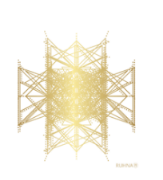 CH-3008 Bern+41 (0)79 526 85 42info@dein-herztanz.chwww.dein-herztanz.ch